Personal Data:Date of Birth:                   17th of August 1992Nationality:                      EgyptianReligion:                          MuslimMarital Status:                  SingleGrander:                          MaleMilitary service:               CompletedDriving License:                 AvailableEducation Background:B.Sc. System and Biomedical Engineering from the higher Institute ofEngineering - El Shorouk Academy.	Grade of the last year:         Excellent (with Honor).Average:  92.62%.                      Rank: The First. Grade point average:           Excellent (with Honor). Average: 90.59%.                       Rank: The First. Project:     Shredding and Sterilization of Hazardous Medical Waste Unit.Project grade:      Excellent.	Objective:My objective is to work in pragmatic way in an organization where I can show my talent and enhance my skills to meet company goals and objective with full integrity and zest.Experiences: Certificate from BM-Egypt for medical equipment and instruments, Roche diagnostic department.       (From 15/6/2014 to 15/9/2014)Medical laboratory devicesCertificate from Biomedical Engineering Department at El Galaa Hospital for Armed Forces Officers Families.      (From 1/3/2015 to 1/3/2016)Department of radiology. Department of radiotherapy and nuclear treatment.Department of laboratory and blood bank. Department of hemodialysis machines. Department of gastrointestinal endoscopy. Department of physical therapy.Ventilator and anesthesia machines.Heart shock and diathermy devices. Patient monitors and heart lung machines. Syringes and infusions pump.Training:Certificate from Al Hilal Company for Medical Equipment.            (From 3/7/2012 to 1/9/2012)An ultrasound machine.Certificate from Egyptian Group for medical systems.             (From 20/6/2013 to 20/7/2013)Hemodialysis machine.Certificate from Urology and Nephrology Center-Mansoura University.    (From 26/6/2013 to 26/8/2013)Department of Radiology.Department of laboratory and blood bank.Department of hemodialysis machines.Surgical Operations Department and networks.Programming:Matlab Programming Basic Application (from 21/7/2011 to 5/8/2011).Certified from Jelecom – Egypt with general grade: Excellent.C# Basic Programming   (from 21/4/2013 to 10/5/2013).  Certified from Jelecom – Egypt with general grade: Very Good.C++ Basic programming, Sql server, Micro C, AutoCAD, Proteus.Courses:                                                                                    Digital Electronics Basic Applications     (from 3/7/2012 to 19/7/2012).Certified from Jelecom – Egypt with general grade: Excellent.Analog Electronics Basic Applications    (from 3/7/2012 to 19/7/2012).Certified from Jelecom – Egypt with general grade: Excellent.                                                                                      Microchip Microcontroller Basic Applications    (from 3/7/2012 to 26/7/2012).Certified from Jelecom – Egypt with general grade: Excellent.Bio sensor    (from 24/11/2012 to 19/12/2012).Certified from Egyptian Biomedical Engineering Group.                                                                              Microchip Microcontroller Advanced Applications    (from 17/2/2013 to 14/4/2013).Certified from Jelecom – Egypt with general grade: Excellent.Computer Skills:Windows.Office.Internet Using.International Computer Driving License     (From 10/7/2014 to 24/7/2014).Certified from Mansoura University with general grade: Excellent.Languages:Arabic:     Mother tongue.English:   Speak and write well.Certified from Berlitz Egypt.Personal Skills: Team leader.Hard worker and able to work under stress and like outdoor work.Interpersonal skills.Communications skills.Presentation skills.Negotiate and close deals effectively.Able to work well to deadline as part of small team.Self-motivated.   Soft Skills:Very good at presentation skills.Good at communications skills.Good at stress management. Good at time management.Very good at team working and workshops.Expressive personality. Future Plane:Willing to work hard to achieve my desired goals.Willing to take any courses or tasks that can help to improve my skills.Short term goals include getting good career and prove my excellence.Long term goal getting the PhD.Job Seeker First Name / CV No: 1713192Click to send CV No & get contact details of candidate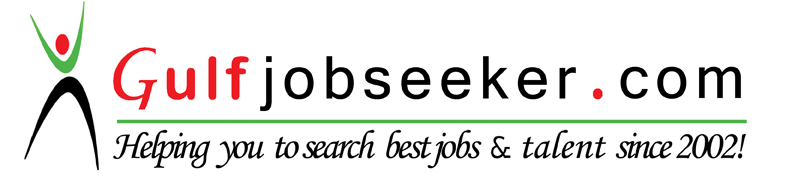 